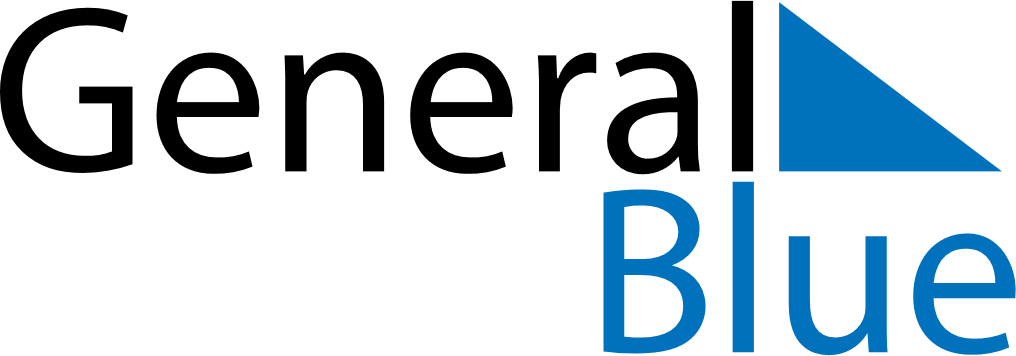 August 2019August 2019August 2019Antigua and BarbudaAntigua and BarbudaMONTUEWEDTHUFRISATSUN1234J’Ouvert MorningLast Lap5678910111213141516171819202122232425262728293031